[Type the company name]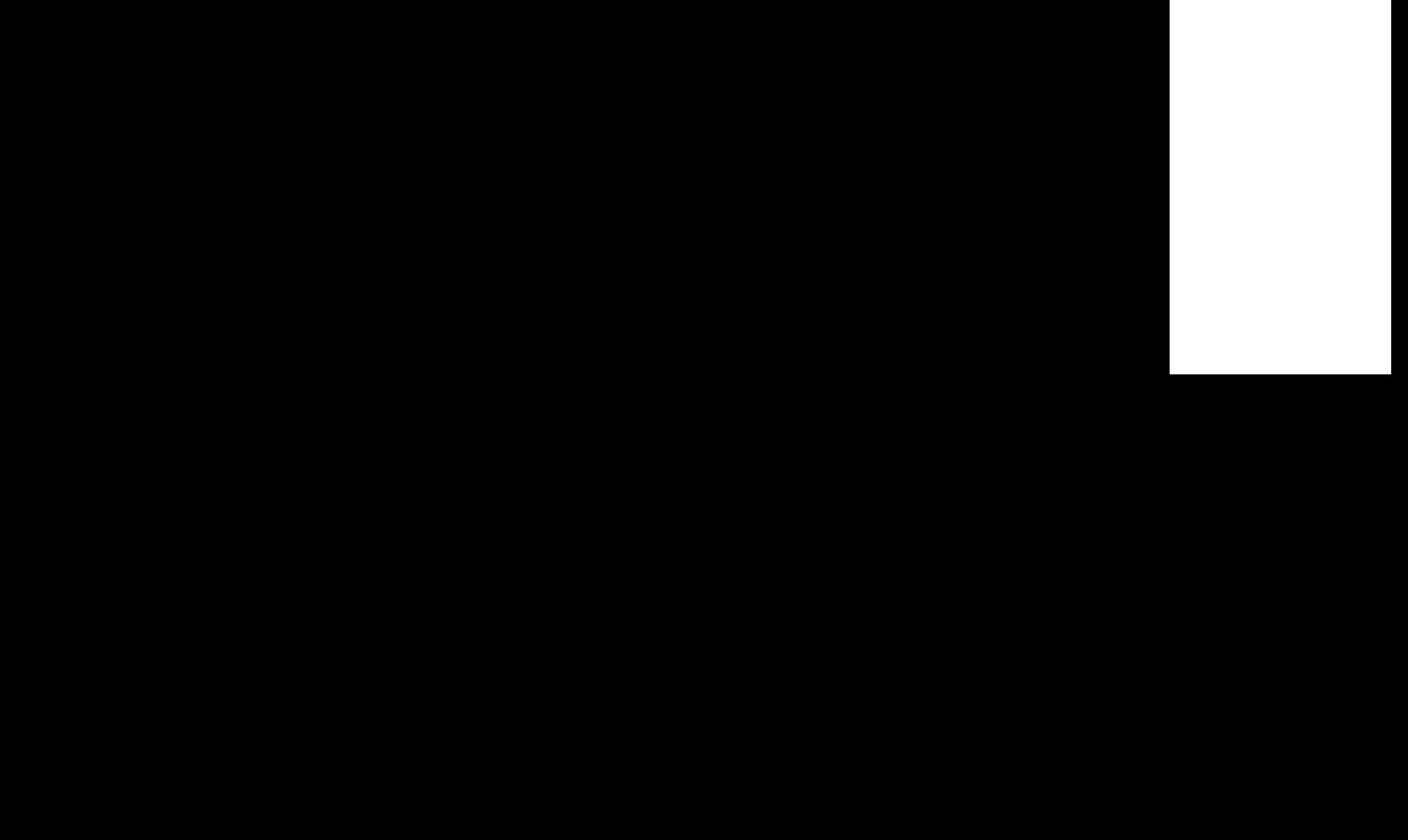 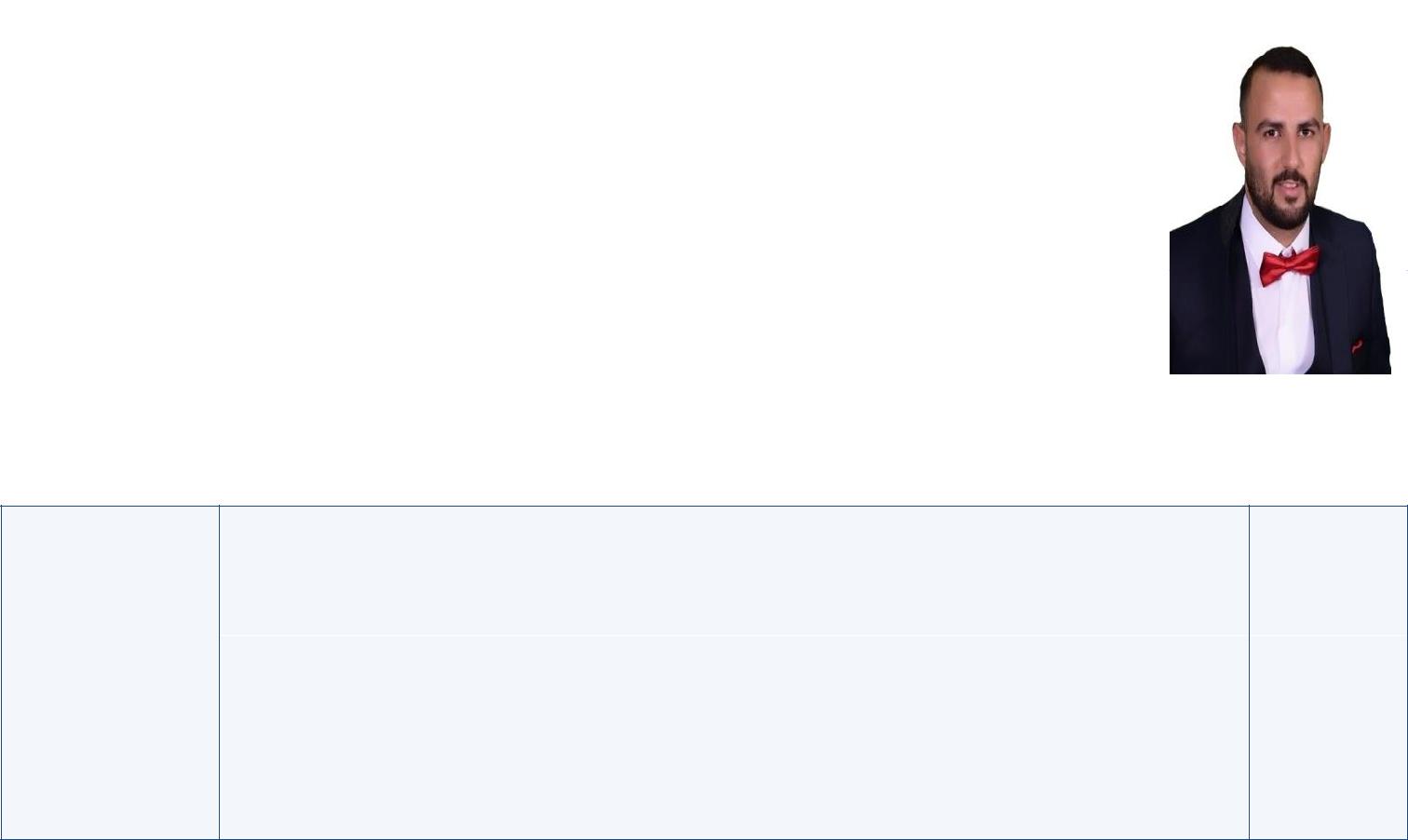 Page 1 of 2Page 2 of 2userCURRICULUM VITAECURRICULUM VITAESalah Salah Mathematics TeacherMathematics TeacherName: Salah Name: Salah PersonalDate Of Birth: 24/01/1991InformationDate Of Birth: 24/01/1991Nationality: JordanianStatus: MarriedContactEmail: salah-393517@2freemail.com Bachelor's Degree of MathematicsBachelor's Degree of Mathematics2014Bachelor's Degree of Mathematics2014EducationYarmouk University, Irbid - JordanEducationEducationCertificate of General Secondary Examination Board,2009Certificate of General Secondary Examination Board,2009Scientific SectionAl-Mazar Secondary Comprehensive School for Boys, Irbid-JordanMath TeacherSinceAmman –JordanNovWork2016WorkMath TeacherAugExperienceAmman - Jordan2014 -Amman - JordanNovNov2016Math TeacherMar-JunIrbid – Jordan2014English Language CourseCoursesThe American Academy For Languages, Irbid-JordanCoursesSPSS CourseThe Queen Rania Center in Yarmouk University, Irbid-Jordan  Able to work under pressure.  Able to work under pressure.  Able to work under pressure.General  Work effectively with team.General  Able to make own decision.Skills  Able to make own decision.Skills  Well-organized & able to motivate others.  Well-organized & able to motivate others.  Excellent communication and interpersonal skills.  Experience in research methods and presentations.LanguagesArabic: Native (Mother Tongue).LanguagesArabic: Native (Mother Tongue).LanguagesEnglish: Passed Jordanian National TOFEL (Very good Writing & Oral).ComputerMicrosoft Office (Word, Excel, & Power Point): Excellent.ComputerMicrosoft Office (Word, Excel, & Power Point): Excellent.ComputerskillsSPSS: Excellent.ReferencesWill be provided upon request.ReferencesWill be provided upon request.ReferencesWill be provided upon request.